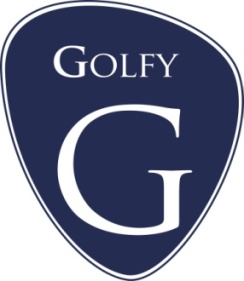 Bulletin d'inscription à la Carte Golfy 2020Nom de la Section : 					N° section Golfy : Carte Golfy Indigo(39 euros)			 Carte Golfy Platine (80 euros)(Tarifs en vigueur du 01/01/2020 au 31/12/2020, carte nominative, valable un an, de date à date)Création      RenouvellementMmeMr 		NOM :.......................................................................................................................Prénom :...................................................................................................................Adresse :...................................................................................................................CP :..............................Ville/Pays:..........................................................................Date de naissance : ___ /___ /___Téléphone : ...................................................Mail (obligatoire) : ......................................................................................................N° LICENCE FFG (obligatoire) : …………………………(Bulletin à retourner à Virginie Aguilhon : entreprises@golfy.fr)Règlement par :  Carte Bancaire (contacter Virginie AGUILHON au 04 67 91 25 48) Chèque (à l’ordre de Golfy): GOLFY CLUB RESEAU – Domaine de Massane – 34670 BAILLARGUES Règlement par ma section Date :....................................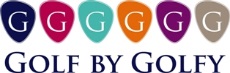 